Nom : Démocrite                           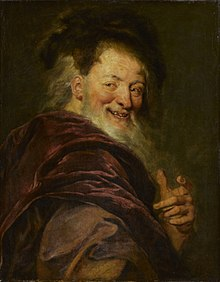 Nom complet : Démocrite d’AbdèreNationalité : Grec           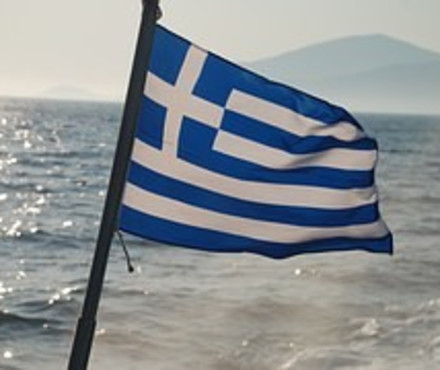 Période de temps : entre 366 et 356Découverte : les particules représente la matiere. (ATOMOS)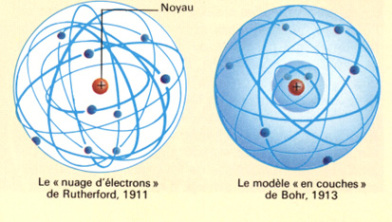 